2. Севастополь, ул. Новикова, 14  т. +7 (8692) 630085, т/ф. +7 (8692) 631696  e-mail:balakcovetsv@mail.ru_____________________________________________________________________________________________________________________ПОСТАНОВЛЕНИЕ                                    местной администрации внутригородского муниципального образования города Севастополя Балаклавского муниципального округа «07 » «ноября» 2018 г.                    №  48/МА		   г. СевастопольОб утверждении муниципальной программы «Обеспечение общественной безопасности на территории внутригородского муниципального образования города Севастополя Балаклавский муниципальный округ»                                   на 2018-2020 годы в новой редакцииРуководствуясь Конституцией Российской Федерации, Федеральными законами от 06.10.2003 № 131-ФЗ «Об общих принципах организации местного самоуправления в Российской Федерации», от 28.12.2010 № 390-ФЗ «О безопасности», от 25.07.2002 № 114-ФЗ «О противодействии экстремистской деятельности», от 06.03.2006 № 35-ФЗ «О противодействии терроризму», от 23.06.2016 № 182-ФЗ «Об основах системы профилактики правонарушений в Российской Федерации», Указом Президента Российской Федерации от 15.03.2006 № 116 «О мерах по противодействию терроризму», Законами города Севастополя от 30.12.2014 № 102-ЗС «О местном самоуправлении в городе Севастополе», от 17.04.2015 № 128-ЗС «Об участии граждан в охране общественного порядка в городе Севастополе», Уставом внутригородского муниципального образования города Севастополя Балаклавского муниципального округа, Положением «О местной администрации внутригородского муниципального образования города Севастополя Балаклавского муниципального округа»ПОСТАНОВЛЯЮ:1. Утвердить муниципальную программу «Обеспечение общественной безопасности на территории внутригородского муниципального образования города Севастополя Балаклавского муниципального округа» на 2018-2020 годы в новой редакции согласно приложению к настоящему постановлению. 2. Считать утратившими силу постановления МА ВМО Балаклавского МО от 27.03.2018 № 7/МА «Об утверждении муниципальной программы «Обеспечение общественной безопасности на территории внутригородского муниципального образования города Севастополя Балаклавский муниципальный округ» на 2018-2020 годы в новой редакции», от 09.08.2018 № 36/МА «О внесении изменений в муниципальную программу «Обеспечение общественной безопасности на территории внутригородского муниципального образования города Севастополя Балаклавский муниципальный округ» на 2018-2020 годы, утверждённую постановлением МА ВМО Балаклавский МО от 27.03.2018 № 7/МА. 3. Настоящее постановление опубликовать на официальном сайте внутригородского муниципального образования города Севастополя Балаклавский муниципальный округ и обнародовать на информационном стенде ВМО Балаклавский МО.4. Настоящее постановление вступает в силу после его опубликования (обнародования).5. Контроль за исполнением настоящего постановления оставляю за собой.Глава ВМО Балаклавский МО 			 		Е.А. БабошкинПриложение к постановлениюМА ВМО Балаклавский МОот 07 ноября 2018 года№ 48/МАМуниципальная программа«Обеспечение общественной безопасности на территории внутригородского муниципального образования города Севастополя Балаклавский муниципальный округ» на 2018-2020 годыг. Севастополь2018 г.СодержаниеПАСПОРТ МУНИЦИПАЛЬНОЙ ПРОГРАММЫ«Обеспечение общественной безопасности на территории внутригородского муниципального образования города Севастополя Балаклавского муниципального округа» на 2018-2020 годы_____________________________1.   Общая характеристика состояния сферы реализации муниципальной программы, основные проблемы в указанной сфере и прогноз ее развитияБалаклавский муниципальный округ внутригородского муниципального образования города Севастополя  расположен в юго-западной части Крымского полуострова. (44 гр.30′ северной широты; 33 гр.36′ восточной долготы). На севере граничит с Нахимовским районом, Инкерманским, Терновским и Орлиновским муниципальными округами, на востоке с Бахчисарайским районом и землями большой Ялты. С юга омывается водами Чёрного моря и на западе с Ленинским и Нахимовским районами.Населённые пункты Балаклавского муниципального округа: Балаклава, село Хмельницкое, село Первомайское, село Штурмовое, поселок Сахарная головка, село Черноречье, село Флотское, 1-ое отделение Золотой Балки, 3-е отделение Золотой Балки, село Оборонное, село Морозовка.Балаклавский муниципальный округ территориально является самым большим в Севастополе. Здесь проживает более 30 тыс. чел., из которых 67,52% городское и 32,48% сельское население.Терроризм является сложным социально-политическим явлением, которое аккумулирует в себе имеющиеся социальные, экономические и политические противоречия. Согласно ст.3 Федерального закона «О противодействии терроризму», терроризм – идеология насилия и практика воздействия на принятие решения органами государственной власти, органами местного самоуправления или международными организациями, связанные с устрашением населения и (или) иными формами противоправных насильственных действий. Также терроризм включает в себя широкой спектр общественно опасных деяний, предусмотренных статьями Уголовного Кодекса РФ.Действующее законодательство Российской Федерации предписывает органам местного самоуправления в пределах своей компетенции в приоритетном порядке осуществлять профилактические меры, в том числе воспитательные и пропагандистские, направленные на предупреждение экстремистской и террористической деятельности.Резкая активизация деятельности молодежных объединений экстремистской направленности в Украине и Турции, формирование ими в регионах Российской Федерации ячеек своих организаций, организованная финансовая поддержка из-за рубежа - все это создает серьезную угрозу поддержанию законности и правопорядка в Российской Федерации, в Крыму и в Севастополе в частности.Экстремистские организации и их члены используют любые социальные, этнические и религиозные осложнения, разногласия между политическими партиями и объединениями, иные факторы нестабильности в целях достижения своих идеологических и политических интересов, не оставляют попыток вербовки своих сторонников среди российской молодежи.Общественная опасность объединений экстремистской и террористической направленности и необходимость принятия эффективных мер по усилению борьбы с проявлениями любых форм экстремизма и терроризма очевидна. Сегодня действия экстремистов приобретают характер вандализма, выражаются в осквернении зданий, порче имущества, как государственного, так и личного.Усиление терроризма и экстремизма характеризуется такими действиями как захват или присвоение властных полномочий, созданием незаконных вооруженных формирований, осуществлением массовых беспорядков, хулиганством и актами вандализма по мотивам идеологической, политической, расовой, национальной или религиозной ненависти либо вражды.Сегодняшние проявления терроризма и экстремизма затрагивают такие сферы, как:- подрыв безопасности Российской Федерации;- возбуждение расовой, национальной или религиозной розни, а также социальной розни, связанной с насилием или призывами к насилию;- унижение национального достоинства, ненависть либо вражда в отношении какой-либо социальной группы;- пропаганда исключительности, превосходства либо неполноценности граждан по признаку их отношения к религии, социальной, расовой, национальной, религиозной или языковой принадлежности;-пропаганда и публичное демонстрирование нацистской атрибутики или символики либо атрибутики или символики, сходных с нацистской атрибутикой или символикой до степени смешения.В 2017 году АТК города Севастополя отмечена тенденция уменьшения преступлений террористической направленности. В тоже время отмечается появление новых угроз экстремистского характера, активизация радикально настроенных граждан Севастополя из числа бывших военнослужащих ВС Украины, появление новых рубрик и сайтов в социальных сетях интернета, активно пропагандирующих противодействие общественному порядку в России, завлекающих молодежь в ряды «борцов» за истинную демократию и новый порядок устройства общества.АТК Севастополя принята государственная программа противодействия идеологии терроризма в городе Севастополе на период 2018-2022г, утвержден План мероприятий по противодействию терроризму и экстремизму на 2018 год.Социальная острота проблемы диктует необходимость активизации органов местного самоуправления города Севастополя по участию в профилактике терроризма и экстремизма в границах внутригородского муниципального образования города Севастополя Балаклавского муниципального округа. Безопасность граждан и состояние правопорядка играет ключевую роль в реализации конституционных прав и свобод граждан, в обеспечении возможности самореализации личности, духовном обновлении, политической и социальной стабильности общества, обеспечении функционирования органов исполнительной власти и становится все более важным фактором развития территорий.Ненадлежащим образом налажена система профилактики преступности, которая призвана способствовать улучшению криминогенной ситуации в обществе, развитию социальных институтов адаптации граждан, прибывших из мест отбывания наказаний.Проблемы обеспечения законности, правопорядка и безопасности граждан на территории внутригородского муниципального образования города Севастополя Балаклавский муниципальный округ обусловлены:наличием больших территорий с компактным проживанием граждан в садовых кооперативах, товариществах собственников недвижимости, микрорайонах с устаревшим жилым фондом, что не позволяет быстро проводить информирование граждан, вести индивидуальную работу;широкое использование дачных построек, садовых домиков для проживания мигрантов из других регионов и Украины;недостаточным количеством нарядов полиции по патрулированию улиц в целях пресечения правонарушений, особенно с наступлением курортного сезона.Существующая территориальная система расположения отдела МВД России не позволяет эффективно обследовать все территории с потенциальными опасными угрозами для безопасности граждан.Отчетный период характеризуется низкой активностью граждан, участвующих в охране общественного порядка. В 2017 г. в патрулировании территорий и помощи участковым полиции Балаклавского ОМВД принимали участие 12 народных дружинников общественной организации «Добровольная Народная Дружина города Севастополя». Ими выявлено 18 лиц, склонных к правонарушению, пресечено 19 правонарушений общественного порядка. Это свидетельствует о низкой эффективности работы по вовлечению граждан и их объединений в охрану общественного порядка на территории внутригородского муниципального образования города Севастополя Балаклавский муниципальный округ.Существующие проблемы в сфере законности, правопорядка и безопасности требуют реализации долгосрочных комплексных мер, направленных на повышение защищенности населения и объектов инфраструктуры внутригородского муниципального образования города Севастополя Балаклавский муниципальный округ. Меры по обеспечению безопасности внутригородского муниципального образования г. Севастополя Балаклавский муниципальный округ должны носить комплексный и системный характер.Социальная острота проблемы диктует необходимость активизации органов местного самоуправления города Севастополя по повышению эффективности организации охраны общественного порядка на территории внутригородского муниципального образования города Севастополя.  Для этого необходимо вовлечь в эту работу граждан и их объединения, создать условия и оказать поддержку добровольным формированиям граждан, участвующим в охране общественного порядка. Таким образом, обстановка объективно требует разработки и внедрения  муниципальной программы с мероприятиями организационного, информационного и иного характера, направленных на выявление и устранение условий совершения правонарушений, а также воздействия на лиц в целях недопущения совершения правонарушений или антиобщественного поведения с привлечением к этой работе широких слоев общественности, граждан и их объединений в границах внутригородского муниципального образования города Севастополя Балаклавского муниципального округа.2.   Приоритеты муниципальной политики в сфере реализации муниципальной программы, цели, задачи и описание конечных результатов муниципальной программыОсновными приоритетами в работе органов местного управления по профилактике терроризма и экстремизма являются:выявление и устранение причин и условий, способствующих совершению противоправных действий экстремистского и террористического характера;выявление, предупреждение действий лиц и организаций, направленных на подготовку и совершение террористических актов и иных преступлений террористического и экстремистского характера;организация обучения населения Балаклавского муниципального округа по вопросам действий в период возникновения угрозы совершения терактов, других чрезвычайных ситуаций;участие в минимизации и (или) ликвидации последствий проявлений терроризма и экстремизма;обеспечение безопасности граждан и антитеррористической защищенности потенциальных объектов террористических посягательств, особенно мест массового пребывания людей;информирование населения Балаклавского муниципального округа по вопросам противодействия и профилактики терроризма и экстремизма;пропаганда толерантного поведения к людям других национальностей, религиозных конфессий. Воспитание негативного отношения к любого рода проявлениям экстремизма.Основными приоритетами в работе органов местного управления по профилактике правонарушений являются:выявление и устранение условий, способствующих совершению противоправных действий гражданами, в том числе молодежью;вовлечение граждан и их объединений в мероприятия по охране общественного порядка на территориях и при проведении зрелищных мероприятий;повышение уровня правовой грамотности и информированности населения Балаклавского муниципального округа повышение их правосознания;организация работы народных дружин по предупреждению правонарушений;пропаганда толерантного поведения к людям других национальностей, религиозных конфессий. Воспитание негативного отношения к любого рода проявлениям антиобщественного поведения. Исходя из этого, целью Программы является повышение эффективности проводимых мероприятий по охране общественного порядка, противодействию экстремизму и терроризму, а также по  формированию безопасной среды обитания на территории внутригородского муниципального образования города Севастополя Балаклавского муниципального округа Основными задачами Программы являются: - реализация мероприятий по профилактике терроризма и экстремизма среди граждан, проживающих на территории внутригородского муниципального образования города Севастополя Балаклавского муниципального округа;- реализация мероприятий по участию в минимизации и (или) ликвидации последствий проявлений терроризма и экстремизма на территории внутригородского муниципального образования города Севастополя Балаклавского муниципального округа;- организация мероприятий по гармонизации межэтнических и межнациональных отношений, профилактике проявления ксенофобии, укрепления толерантности среди населения на территории внутригородского муниципального образования города Севастополя Балаклавского муниципального округа.- создание условий для деятельности добровольных формирований населения по охране общественного порядка на территории внутригородского муниципального образования города Севастополя Балаклавского муниципального округа; - организация мероприятий по повышению уровня правовой грамотности и информированности населения Балаклавского муниципального округа;- оказание поддержки гражданам и их объединениям, участвующим в охране общественного порядка на территории внутригородского муниципального образования города Севастополя Балаклавского муниципального округа. Профилактика терроризма и экстремизма, профилактика правонарушений осуществляется на основании годовых планов, предусматривающих основные мероприятия по профилактике терроризма и экстремизма, профилактике правонарушений. Годовое планирование проводится на основании программных мероприятий, требующих финансирования, и дополненных конкретными организационными мероприятиями.Выполнение программных мероприятий по решению задач Программы должно проверяться показателями (индикаторами) муниципальной программы. К ним относятся следующие показатели:- число сотрудников органов местного самоуправления, учреждений социальной сферы, прошедших обучение по проблемам противодействия терроризму и экстремизму – 6 человек;- количество подготовленных информационных статей по вопросам противодействия терроризму и экстремизму, размещенных в средствах массовой информации – 16 единиц;- количество интерактивных мероприятий и, размещенных в средствах массовой информации, видеосюжетов антитеррористического характера  -          15 единиц.Указанные показатели оцениваются в процентном отношении согласно раздела 6 Программы.Реализация Программы должна обеспечить следующие конечные результаты:- повышение уровня доверия населения к органам исполнительной власти и местного самоуправления;- снижение уровня преступности;- снижение количества зарегистрированных преступлений, совершенных в общественных местах;- снижение количества преступлений, совершенных несовершеннолетними;- совершенствование форм и методов работы органов местного самоуправления по противодействию экстремизму и терроризму, проявлению ксенофобии, национальной и этнической дискриминации на территории Балаклавского муниципального округа города Севастополя;- распространение культуры согласия, интернационализма, национальной и религиозной терпимости;- препятствование созданию и деятельности националистических экстремистских организаций;- формирование нетерпимости ко всем фактам террористических и экстремистских проявлений;- создание позитивных установок к представителям иных этнических и конфессиональных сообществ;- гармонизация межнациональных отношений, повышение уровня этно-социальной устойчивости;- формирование единого информационного пространства для пропаганды противодействия идеологии экстремизма и терроризма в Балаклавском муниципальном округе города Севастополя;- обеспечение активного участия граждан в охране общественного порядка на территории внутригородского муниципального образования города Севастополя Балаклавский муниципальный округ;- повышение уровня профилактической работы среди населения по обеспечению правопорядка на территории внутригородского муниципального образования города Севастополя Балаклавского муниципального округа.Программа реализуется в один этап. Срок реализации 2018 – 2020 годы.3. Обоснование объёма финансовых ресурсов, необходимых для реализации муниципальной программы, основные мероприятияРасчёт финансового обеспечения мероприятий Программы осуществляется с учётом изменений прогнозной численности населения, привлекаемого к участию в мероприятиях в соответствии с Программой, итогов выполнения мероприятий истекшего финансового года, достигнутых результатов выполнения программных мероприятий. Объём финансирования мероприятий Программы за счёт средств бюджета внутригородского муниципального образования города Севастополя Балаклавский муниципальный округ ежегодно уточняется в соответствии с решением Совета Балаклавского муниципального округа «О бюджете внутригородского муниципального образования города Севастополя Балаклавский муниципальный округ». Возможно перераспределение финансовых средств в рамках мероприятий Программы, при наличии экономии по отдельным пунктам в ходе освоения выделенных средств, а также внесение дополнений и изменений в основные мероприятия Программы.Механизм реализации программных мероприятий включает организацию их выполнения в течение текущего года.Выполнение мероприятий организует местная администрация и муниципальные служащие, определенные как исполнители мероприятий распоряжениями Главы   внутригородского муниципального образования города Севастополя Балаклавский муниципальный округ. Перечень мероприятий муниципальной программы, требующих финансирования, изложен в Приложении 1 «Направления реализации муниципальной Программы «Обеспечение общественной безопасности на территории внутригородского муниципального образования города Севастополя Балаклавского муниципального округа» на 2018-2020 годы, подпрограмм муниципальной Программы» к Программе. Выполнение мероприятий организует местная администрация в соответствии с требованиями Федерального закона от 05.04.2013 № 44-ФЗ «О контрактной системе в сфере закупок товаров, работ, услуг для обеспечения государственных и муниципальных нужд".Основные мероприятия подпрограмм муниципальной Программы:Подпрограмма № 1 «Профилактика терроризма и экстремизма, а также минимизация и (или) ликвидация последствий проявлений терроризма и экстремизма на территории внутригородского муниципального образования города Севастополя Балаклавского муниципального округа» обеспечивается выполнением следующих мероприятий:- участием в деятельности межведомственной рабочей группы по координации деятельности правоохранительных и контролирующих органов, органов местного самоуправления по противодействию экстремистской деятельности и терроризму при прокуратуре Балаклавского района города Севастополя;- осуществлением взаимообмена информацией с прокуратурой Балаклавского района города Севастополя, Следственным отделом по Балаклавскому району СУ СК России по г. Севастополю, Правительством города Севастополя, отделом УМВД России Балаклавского района, отделом УФМС России по Балаклавскому району;- обходом территории муниципального образования на предмет выявления фактов осквернения зданий и иных сооружений, в том числе, посредством нанесения на них нацистской атрибутики или символики либо атрибутики или символики, сходных с нацистской атрибутикой или символикой до степени смешения, а также надписей, разжигающих межнациональную и религиозную рознь;- мониторинга территории муниципального образования на предмет выявления мест концентрации молодежи;- обходом территории муниципального образования на предмет выявления оставленных разукомплектованных автотранспортных средств, мониторинга состояния антитеррористической укреплённости мест массового пребывания людей;- изданием и распространением листовок и брошюр по профилактике терроризма и экстремизма, размещением на территории округа (информационных стендах) социальной рекламы, направленной на гармонизацию межэтнический и межкультурных отношений, на профилактику терроризма и экстремизма;- адресным распространением информации в местах компактного проживания, обучения, работы иностранных граждан, содержащей разъяснение требований действующего законодательства РФ о миграции и о безопасном пребывании на территории города;- размещением на территории округа (информационных стендах) информации для иностранных граждан, содержащей разъяснение требований действующего миграционного законодательства, а также контактных телефонов о том, куда следует обращаться в случаях совершения в отношении них преступлений;- информированием жителей о целях, задачах и содержании Программы через СМИ и печатно-издательскую продукцию;- привлечением внимания к целям, задачам и содержанию Программы работников образовательных учреждений и учреждений культуры, общественных организаций и объединений;- организацией занятий и консультаций для неработающего населения округа по теме «Противодействие терроризму в Российской Федерации и личная безопасность граждан».Подпрограмма № 2 «Правопорядок внутригородского муниципального образования города Севастополя Балаклавский муниципальный округ» обеспечивается выполнением следующих мероприятий:- организацией взаимодействия деятельности правоохранительных органов, местной администрации внутригородского муниципального образования города Севастополя Балаклавского муниципального округа и лиц, участвующих в профилактике правонарушений на территории Балаклавского муниципального округа;- осуществлением взаимообмена информацией с прокуратурой Балаклавского района города Севастополя, Следственным отделом по Балаклавскому району УФСБ России по Республике Крым и г. Севастополю, Правительством города Севастополя, отделом УМВД России по Балаклавскому району г. Севастополя, отделом УФМС России по Балаклавскому району                  г. Севастополя по вопросам профилактики правонарушений;- подписанием документов о сотрудничестве между местной администрацией внутригородского муниципального образования города Севастополя Балаклавского муниципального округа, отделом МВД России по городу Севастополю в Балаклавском районе и общественными организациями, участвующими в охране общественного порядка на территории Балаклавского муниципального округа;- установлением границ территорий, в пределах которой может действовать народная дружина, в том числе из казачьих обществ;- выделением средств местного бюджета на материально-техническое обеспечение деятельности народных дружин;- поощрением, в том числе материальным стимулированием, деятельности народных дружинников;- проведением собраний, сходов граждан для пропаганды здорового образа жизни, разъяснения требований законодательства и информирования населения Балаклавского муниципального округа;- участием в обеспечении проведения призыва граждан Российской Федерации, состоящих или обязанных состоять на воинском учёте и не пребывающих в запасе, на военную службу;- распространением полиграфических изданий (брошюр, листовок, плакатов), направленных на информирование граждан по действиям при выявлении фактов антиобщественного поведения, необходимости соблюдать требования законов и норм поведения на территории Балаклавского муниципального округа.Главный распорядитель бюджетных средств по реализации мероприятий Программы – местная администрация внутригородского муниципального образования города Севастополя Балаклавского муниципального округа. Мероприятия, предусмотренные настоящей Программой, не профинансированные в полном объеме, переходят на следующий бюджетный  период в пределах средств, утвержденных на реализацию Программы в пределах срока действия Программы.Ответственным      за       выполнение       мероприятий       Программы в установленные сроки является местная администрация ВМО Балаклавского МО.В    ходе    реализации    Программы    отдельные    ее    мероприятия в установленном порядке могут уточняться.4.  Анализ рисков реализации муниципальной программы и меры по управлению этими рискамиВажное значение для успешной реализации муниципальной Программы имеет прогнозирование возможных рисков, связанных с достижением основной цели Программы, решением задач Программы, оценка их масштабов и последствий, а также формирование системы мер по их предотвращению.В рамках реализации муниципальной Программы могут быть выделены следующие риски ее реализации.Правовые риски связаны с изменением федерального и субъектового Севастопольского законодательства, длительностью формирования нормативно-правовой базы, необходимой для эффективной реализации муниципальной Программы. Это может привести к существенному увеличению планируемых сроков или изменению условий реализации мероприятий муниципальной Программы.Для минимизации воздействия данной группы рисков планируется на этапе разработки проектов документов Балаклавского муниципального округа по данному направлению привлекать к их обсуждению основные заинтересованные стороны, которые впоследствии должны принять участие в их согласовании.Финансовые риски связаны с возможным дефицитом бюджета и недостаточным, вследствие этого, уровнем бюджетного финансирования, что может повлечь недофинансирование, сокращение или прекращение программных мероприятий.Способами ограничения финансовых рисков выступают:ежегодное уточнение объемов финансовых средств, предусмотренных на реализацию мероприятий муниципальной программы, в зависимости от достигнутых результатов;определение приоритетов для первоочередного финансирования;планирование бюджетных расходов с применением методик оценки эффективности бюджетных расходов;привлечение внебюджетного финансирования. Макроэкономические риски связанны с возможностями   снижения темпов роста экономики России, города Севастополя и муниципального образования, а также в случае повышения инфляции. Снижение данных рисков предусматривается в рамках мероприятий муниципальной программы, направленных на совершенствование муниципального регулирования, в том числе по повышению инвестиционной привлекательности и экономическому стимулированию.Административные риски. Риски данной группы связаны с неэффективным управлением реализацией муниципальной Программы, низкой эффективностью взаимодействия заинтересованных сторон, что может повлечь за собой нарушение планируемых сроков реализации Программы, невыполнение ее цели и задач, не достижение плановых значений показателей, снижение эффективности использования ресурсов и качества выполнения мероприятий муниципальной Программы.Основными условиями минимизации административных рисков являются:формирование эффективной системы управления реализацией муниципальной Программы;проведение систематического мониторинга результативности реализации Программы;повышение эффективности взаимодействия участников реализации Программы;заключение и контроль реализации соглашений о взаимодействии с заинтересованными сторонами;своевременная корректировка мероприятий муниципальной Программы.5. Финансовое обеспечениеГлавный распорядитель бюджетных средств по реализации мероприятий Программы – местная администрация внутригородского муниципального образования города Севастополя Балаклавского муниципального округа.   Ответственным исполнителем Программы является местная администрация внутригородского муниципального образования города Севастополя Балаклавского муниципального округа.Источниками финансирования Программы являются средства местного бюджета внутригородского муниципального образования города Севастополя Балаклавского муниципального округа на текущий финансовый год. Кроме средств местного бюджета могут учитываться средства, привлеченные из дополнительных источников в соответствии с законодательством Российской Федерации.Объем финансовых расходов на реализацию Программы приведен в Приложении 2 «Ресурсное обеспечение  и прогнозная (справочная) оценка расходов на реализацию целей муниципальной программы «Обеспечение общественной безопасности на территории внутригородского муниципального образования города Севастополя Балаклавского муниципального округа» на 2018-2020 годы по источникам финансирования» к Программе.Бюджетные средства используются в пределах и объёмах соответствующих бюджетных назначений, установленных решением сессии Совета  внутригородского муниципального образования города Севастополя Балаклавский муниципальный округ на соответствующий год. Объем бюджетных ассигнований муниципальной программы составляет 630 000.00 руб.,  в том числе по годам:2018 г. – 250 000.00 руб.;2019 г. – 190 000.00 руб.;2020 г. – 190 000.00 руб.Возможно перераспределение финансовых средств в рамках мероприятий Программы, при наличии экономии по отдельным пунктам в ходе освоения выделенных средств, а также внесение дополнений и изменений в основные мероприятия Программы.6.    Оценка планируемой эффективности муниципальной программыОценка эффективности реализации мероприятий муниципальной программы проводится ежегодно по каждой Подпрограмме в отдельности и по Программе в целом согласно Порядку разработки, реализации и оценки эффективности муниципальных программ внутригородского муниципального образования города Севастополя Балаклавский муниципальный округ, утвержденному постановлением  местной администрации внутригородского муниципального образования города Севастополя Балаклавского муниципального округа от 14.09.2015 г. № 17/МА.Оценка эффективности реализации муниципальной программы осуществляется с целью выявления реального соотношения достигаемых в ходе реализации муниципальной программы результатов и связанных с ее реализацией затрат, оптимизации управления муниципальными финансами, перераспределения финансовых ресурсов в пользу наиболее эффективных направлений, сокращения малоэффективных и необоснованных бюджетных расходов.В результате реализации Программы ожидается:- повышение уровня доверия населения к органам исполнительной власти и местного самоуправления;- снижение уровня преступности;- снижение количества зарегистрированных преступлений, совершенных в общественных местах;- снижение количества преступлений, совершенных несовершеннолетними;- совершенствование форм и методов работы органов местного самоуправления по противодействию экстремизму и терроризму, проявлению ксенофобии, национальной и этнической дискриминации на территории Балаклавского муниципального округа города Севастополя;- распространение культуры согласия, интернационализма, национальной и религиозной терпимости;- препятствование созданию и деятельности националистических экстремистских организаций;- формирование нетерпимости ко всем фактам террористических и экстремистских проявлений;- создание позитивных установок к представителям иных этнических и конфессиональных сообществ;- гармонизация межнациональных отношений, повышение уровня этно-социальной устойчивости;- формирование единого информационного пространства для пропаганды противодействия идеологии экстремизма и терроризма в Балаклавском муниципальном округе города Севастополя;- обеспечение активного участия граждан в охране общественного порядка на территории внутригородского муниципального образования города Севастополя Балаклавский муниципальный округ;- повышение уровня профилактической работы среди населения по обеспечению правопорядка на территории внутригородского муниципального образования города Севастополя Балаклавского муниципального округа.Оценка эффективности реализации муниципальной программы проводится в соответствии со ст.54 «Положения о порядке разработки, реализации и оценки эффективности реализации муниципальных программ внутригородского муниципального образования города Севастополя Балаклавский муниципальный округ».7.    Система управления и контроль за ходом выполнения программы Главный распорядитель бюджетных средств по реализации мероприятий Программы – местная администрация внутригородского муниципального образования города Севастополя Балаклавского муниципального округа. Ответственным исполнителем Программы является местная администрация внутригородского муниципального образования города Севастополя Балаклавского муниципального округа.Контроль по своевременному и целевому использованию бюджетных средств возлагается на главного распорядителя бюджетных средств – местную администрацию внутригородского муниципального образования города Севастополя Балаклавского муниципального округа.Реализация основных положений в Программе будет осуществляться с помощью нормативно-правовых, экономических административных механизмов, с учётом поддержки научных исследований и совершенствования кадровой политики, а также внедрения механизма программно-целевого управления.Для    достижения     целей     Программы     участники     Программы, в рамках своих полномочий:- участвуют в работе коллегиальных органов, имеющих полномочия на рассмотрение вопросов, относящихся к реализации Программы;- разрабатывают предложения по составу и содержанию программных мероприятий,  формам  и  условиям  предоставления   бюджетных  средств в процессе формирования плана реализации на очередной финансовый год;- содействуют в реализации программных мероприятий в порядке, установленном Программой;- инициируют	разработку	и реализацию конкретных проектов и мероприятий Программы;- участвуют в установленном порядке в исполнении отдельных мероприятий Программы;- обеспечивают	размещение заказов на выполнение работ в соответствии с Федеральным законом от 05.04.2013 №	44-ФЗ «О контрактной системе в сфере закупок	товаров, работ, услуг для обеспечения государственных и муниципальных нужд»;- представляют	ежеквартально до 3 числа месяца, следующего за отчетным периодом, отчет	ответственному исполнителю Программы о ходе её реализации;- осуществляют подготовку предложений по корректировке Программы;- формируют бюджетные заявки на финансирование мероприятий. Участие муниципальных унитарных предприятий, акционерных обществ, общественных, научных и иных организаций в реализации муниципальной программы не планируется.____________________________ПАСПОРТмуниципальной Подпрограммы 1 «Профилактика терроризма и экстремизма, минимизация и ликвидация последствий  проявления терроризма и экстремизма на территории внутригородского муниципального образования города Севастополя Балаклавского муниципального округа на 2018-2020 годы» (далее – Подпрограммы 1)______________________МУНИЦИПАЛЬНАЯ ПОДПРОГРАММА 1 «Профилактика терроризма и экстремизма, минимизация и ликвидация последствий  проявления терроризма и экстремизма на территории внутригородского муниципального образования города Севастополя Балаклавского муниципального округа на 2018-2020 годы» Муниципальная Подпрограмма 1 «Профилактика терроризма и экстремизма, минимизация и ликвидация последствий  проявления терроризма и экстремизма на территории внутригородского муниципального образования города Севастополя Балаклавского муниципального округа на 2018-2020 годы» (далее – Подпрограмма 1) разработана Местной администрацией внутригородского муниципального образования города Севастополя Балаклавского муниципального округа в соответствии со следующими нормативными документами: Федеральный закон от 06.10.2003 года № 131-ФЗ «Об общих принципах организации местного самоуправления в Российской Федерации»;Федеральный закон от 06.03.2006 года № 35-ФЗ «О противодействии терроризму»;Федеральный закон от 25.07.2002 года № 114-ФЗ «О противодействии экстремистской деятельности»;Устав внутригородского муниципального образования города Севастополя Балаклавского муниципального округа.1.   Краткая характеристика Подпрограммы 1 муниципальной программыТерроризм является сложным социально-политическим явлением, которое аккумулирует в себе имеющиеся социальные, экономические и политические противоречия. Согласно ст.3 Федерального закона «О противодействии терроризму», терроризм – идеология насилия и практика воздействия на принятие решения органами государственной власти, органами местного самоуправления или международными организациями, связанные с устрашением населения и (или) иными формами противоправных насильственных действий. Также терроризм включает в себя широкой спектр общественно опасных деяний, предусмотренных статьями Уголовного Кодекса РФ.Действующее законодательство Российской Федерации предписывает органам местного самоуправления в пределах своей компетенции в приоритетном порядке осуществлять профилактические меры, в том числе воспитательные и пропагандистские, направленные на предупреждение экстремистской и террористической деятельности.По состоянию на 01 января 2017 года численность постоянного населения Балаклавского муниципального округа составила более 30 тыс. человек, из которых большинство по национальности русские. Украинцы составляют до 13% граждан, а доля других национальностей составляет до 1,2% населения.Резкая активизация деятельности молодежных объединений экстремистской направленности в Украине и Турции, формирование ними в регионах Российской Федерации ячеек своих организаций, организованная финансовая поддержка из-за рубежа - все это создает серьезную угрозу поддержанию законности и правопорядка в Российской Федерации, в Крыму и в Севастополе в частности.Экстремистские организации и их члены используют любые социальные, этнические и религиозные осложнения, разногласия между политическими партиями и объединениями, иные факторы нестабильности в целях достижения своих идеологических и политических интересов, не оставляют попыток вербовки своих сторонников среди российской молодежи.Общественная опасность объединений экстремистской и террористической направленности и необходимость принятия эффективных мер по усилению борьбы с проявлениями любых форм экстремизма и терроризма очевидна. Сегодня действия экстремистов приобретают характер вандализма, выражаются в осквернении зданий, порче имущества, как государственного, так и личного.Усиление терроризма и экстремизма характеризуется такими действиями как захват или присвоение властных полномочий, созданием незаконных вооруженных формирований, осуществлением массовых беспорядков, хулиганством и актами вандализма по мотивам идеологической, политической, расовой, национальной или религиозной ненависти либо вражды.Сегодняшние проявления терроризма и экстремизма затрагивают такие сферы, как:- подрыв безопасности Российской Федерации;- возбуждение расовой, национальной или религиозной розни, а также социальной розни, связанной с насилием или призывами к насилию;- унижение национального достоинства, ненависть либо вражда в отношении какой-либо социальной группы;- пропаганда исключительности, превосходства либо неполноценности граждан по признаку их отношения к религии, социальной, расовой, национальной, религиозной или языковой принадлежности;- пропаганда и публичное демонстрирование нацистской атрибутики или символики либо атрибутики или символики, сходных с нацистской атрибутикой или символикой до степени смешения.В 2017 году АТК города Севастополя отмечена тенденция уменьшения преступлений террористической направленности. В тоже время отмечается появление новых угроз экстремистского характера, активизация радикально настроенных граждан Севастополя из числа бывших военнослужащих ВС Украины, появление новых рубрик и сайтов в социальных сетях интернета, активно пропагандирующих противодействие общественному порядку в России, завлекающих молодежь в ряды «борцов» за истинную демократию и новый порядок устройства общества.АТК Севастополя принята Государственная Программа противодействия идеологии терроризма в городе Севастополе на период 2018-2022г, утвержден План мероприятий по противодействию терроризму и экстремизму на 2018 год.Социальная острота проблемы диктует необходимость активизации органов местного самоуправления города Севастополя по участию в этих направлениях работы, а именно разработки и внедрения муниципальной программы с мероприятиями по профилактике терроризма и экстремизма в границах внутригородского муниципального образования города Севастополя Балаклавского муниципального округа.2.   Приоритеты муниципальной политики, цели, задачи и описание конечных результатов в сфере реализации Подпрограммы 1  Основными приоритетами в работе органов местного управления по профилактике терроризму и экстремизму являются:а) выявление и устранение причин и условий, способствующих совершению противоправных действий экстремистского и террористического характера;б) выявление, предупреждение действий лиц и организаций, направленных на подготовку и совершение террористических актов и иных преступлений террористического и экстремистского характера;в) организация обучения населения Балаклавского муниципального округа по вопросам действий в период возникновения угрозы совершения терактов, других чрезвычайных ситуаций;г)  участие в минимизации и (или) ликвидации последствий проявлений терроризма и экстремизма;д) обеспечение безопасности граждан и антитеррористической защищенности потенциальных объектов террористических посягательств, особенно мест массового пребывания людей;е) информирование населения Балаклавского муниципального округа по вопросам противодействия  и профилактики терроризма и экстремизма;ж) пропаганда толерантного поведения к людям других национальностей, религиозных конфессий. Воспитание негативного отношения к любого рода проявлениям экстремизма.Целью Подпрограммы 1 является обеспечить эффективное участие в профилактике терроризма и экстремизма, а также в минимизации и (или) ликвидации последствий  проявления терроризма и экстремизма на территории внутригородского муниципального образования города Севастополя Балаклавского муниципального округа. Основными задачами Подпрограммы 1 являются: - реализация мероприятий по профилактике терроризма и экстремизма среди граждан, проживающих на территории внутригородского муниципального образования города Севастополя Балаклавского муниципального округа;- реализация мероприятий по участию в  минимизации и (или) ликвидации последствий проявлений терроризма и экстремизма на территории внутригородского муниципального образования города Севастополя Балаклавского муниципального округа;- организация мероприятий по гармонизации межэтнических и межнациональных отношений, профилактике проявления ксенофобии, укрепления толерантности среди населения на территории внутригородского муниципального образования города Севастополя Балаклавского муниципального округа.Выполнение программных мероприятий по решению задач Подпрограммы 1 должно проверяться показателями (индикаторами) муниципальной Подпрограммы 1. К ним относятся следующие показатели:количество проведенных мероприятий;количество участвующих в мероприятиях;количество распространенных печатных материалов.Указанные показатели оцениваются в процентном отношении согласно разделу 5 Подпрограммы 1.Реализация Подпрограммы 1 должна обеспечить следующие конечные результаты:обеспечение готовности внутригородского муниципального образования города Севастополя Балаклавского муниципального округа к противодействию терроризму и экстремизму на его территории; повышение уровня подготовки населения к защите и действиям в условиях угроз и проявлений террористической и экстремистской направленности;укрепление толерантности, дружных межэтнических и межнациональных отношений  среди населения внутригородского муниципального образования города Севастополя Балаклавского муниципального округа.Подпрограмма 1 реализуется в один этап. Срок реализации 2018 – 2020 годы.3. Обоснование выделения финансовых ресурсов и характеристики мероприятий Подпрограммы 1Расчёт финансового обеспечения мероприятий Подпрограммы 1 осуществляется с учётом изменений прогнозной численности населения, привлекаемого к участию в мероприятиях в соответствии с Подпрограммой 1, итогов выполнения мероприятий истекшего финансового года, достигнутых результатов выполнения программных мероприятий.   Объём финансирования мероприятий Подпрограммы 1 за счёт средств бюджета внутригородского муниципального образования города Севастополя Балаклавского муниципального округа ежегодно уточняется в соответствии с решением Совета внутригородского муниципального образования города Севастополя Балаклавского муниципального округа «О бюджете внутригородского муниципального образования города Севастополя Балаклавского муниципального округа».Главный распорядитель бюджетных средств по реализации мероприятий Подпрограммы 1 – местная администрация внутригородского муниципального образования города Севастополя Балаклавского муниципального округа.   Ответственным исполнителем Подпрограммы 1 является местная администрация внутригородского муниципального образования города Севастополя Балаклавского муниципального округа.Источниками финансирования Подпрограммы 1 являются средства местного бюджета внутригородского муниципального образования города Севастополя Балаклавского муниципального округа на текущий финансовый год. Кроме средств местного бюджета могут учитываться средства, привлеченные из дополнительных источников в соответствии с законодательством Российской Федерации.Бюджетные средства используются в пределах и объёмах соответствующих бюджетных назначений, установленных решением сессии на соответствующий год. План мероприятий по выполнению Подпрограммы 1 на текущий бюджетный год утверждается одновременно с утверждением муниципального бюджета.     Объем финансовых расходов на реализацию Подпрограммы 1 приведен в Приложении 2 «Ресурсное обеспечение  и прогнозная (справочная) оценка расходов на реализацию целей муниципальной программы по источникам финансирования» к Программе. Объем бюджетных ассигнований муниципальной Подпрограммы 1 составляет 330 000.00 руб., в том числе по годам:2018 год –  130 000.00 руб.2019 год –  100 000,00 руб.2020 год –  100 000,00 руб..Возможно перераспределение финансовых средств в рамках мероприятий Подпрограммы 1, при наличии экономии по отдельным пунктам в ходе освоения выделенных средств, а также внесение дополнений и изменений в основные мероприятия Подпрограммы 1.Достижение целей и задач Подпрограммы 1 обеспечивается выполнением следующих мероприятий:- участием в деятельности межведомственной рабочей группы по координации деятельности правоохранительных и контролирующих органов, органов местного самоуправления по противодействию экстремистской деятельности и терроризму при прокуратуре Балаклавского района города Севастополя;- осуществлением взаимообмена информацией с прокуратурой Балаклавского района города Севастополя, Следственным отделом по Балаклавскому району  СУ СК России по г. Севастополю, Правительством города Севастополя, отделом УМВД России Балаклавского района, отделом УФМС России по Балаклавскому району;- обходом территории муниципального образования на предмет выявления фактов осквернения зданий и иных сооружений, в том числе, посредством нанесения на них нацистской атрибутики или символики либо атрибутики или символики, сходных с нацистской атрибутикой или символикой до степени смешения, а также надписей, разжигающих межнациональную и религиозную рознь;- мониторинга территории муниципального образования на предмет выявления мест концентрации молодежи;- обходом территории муниципального образования на предмет выявления оставленных разукомплектованных автотранспортных средств, мониторинга состояния антитеррористической укрепленности мест массового пребывания людей;- изданием и распространением листовок и брошюр по профилактике терроризма и экстремизма, размещением на территории округа (информационных стендах) социальной рекламы, направленной на гармонизацию межэтнический и межкультурных отношений, на профилактику терроризма и экстремизма;- адресным распространением информации в местах компактного проживания, обучения, работы иностранных граждан, содержащей разъяснение требований действующего законодательства РФ о миграции и о безопасном пребывании на территории города;- размещением на территории округа (информационных стендах) информации для иностранных граждан, содержащей разъяснение требований действующего миграционного законодательства, а также контактных телефонов о том, куда следует обращаться в случаях совершения в отношении них преступлений;- информированием жителей о целях, задачах и содержании Подпрограммы 2 через СМИ и печатно-издательскую продукцию;- привлечением внимания к целям, задачам и содержанию Подпрограммы 2 работников образовательных учреждений и учреждений культуры, общественных организаций и объединений;- организацией занятий и консультаций для неработающего населения округа по теме «Противодействие терроризму в Российской Федерации и личная безопасность граждан».Перечень мероприятий, требующих финансирования, по направлениям изложен в Приложении 1 к Программе: «Направления реализации муниципальной Программы «Обеспечение общественной безопасности на территории внутригородского муниципального образования города Севастополя Балаклавского муниципального округа» на 2018-2020 годы, подпрограмм муниципальной Программы».4.  Анализ рисков реализации Подпрограммы 1, меры управления рискамиВажное значение для успешной реализации муниципальной Подпрограммы 1 имеет прогнозирование возможных рисков, связанных с достижением основной цели Подпрограммы 1, решением задач Подпрограммы 1, оценка их масштабов и последствий, а также формирование системы мер по их предотвращению.В рамках реализации муниципальной Подпрограммы 1 могут быть выделены следующие риски ее реализации.Правовые риски связаны с изменением федерального и субъектового, Севастопольского, законодательства, длительностью формирования нормативно-правовой базы, необходимой для эффективной реализации муниципальной программы. Это может привести к существенному увеличению планируемых сроков или изменению условий реализации мероприятий муниципальной Подпрограммы 1.Для минимизации воздействия данной группы рисков планируется на этапе разработки проектов документов Балаклавского муниципального округа по данному направлению привлекать к их обсуждению основные заинтересованные стороны, которые впоследствии должны принять участие в их согласовании.Финансовые риски связаны с возможным дефицитом бюджета и недостаточным вследствие этого уровнем бюджетного финансирования, что может повлечь недофинансирование, сокращение или прекращение программных мероприятий.Способами ограничения финансовых рисков выступают:ежегодное уточнение объемов финансовых средств, предусмотренных на реализацию мероприятий муниципальной программы, в зависимости от достигнутых результатов;определение приоритетов для первоочередного финансирования;планирование бюджетных расходов с применением методик оценки эффективности бюджетных расходов;привлечение внебюджетного финансирования. Макроэкономические риски связанны с возможностями   снижения темпов роста экономики России, города Севастополя и муниципального образования, а также в случае повышения инфляции. Снижение данных рисков предусматривается в рамках мероприятий муниципальной Подпрограммы 1, направленных на совершенствование муниципального регулирования, в том числе по повышению инвестиционной привлекательности и экономическому стимулированию.Административные риски. Риски данной группы связаны с неэффективным управлением реализацией муниципальной Подпрограммы 1, низкой эффективностью взаимодействия заинтересованных сторон, что может повлечь за собой нарушение планируемых сроков реализации Подпрограммы 1, невыполнение ее цели и задач, не достижение плановых значений показателей, снижение эффективности использования ресурсов и качества выполнения мероприятий муниципальной Подпрограммы 1.Основными условиями минимизации административных рисков являются:формирование эффективной системы управления реализацией муниципальной Подпрограммы 1;проведение систематического мониторинга результативности реализации Подпрограммы 1;повышение эффективности взаимодействия участников реализации Подпрограммы 1;заключение и контроль реализации соглашений о взаимодействии с заинтересованными сторонами;своевременная корректировка мероприятий муниципальной Подпрограммы 1.5.    Оценка планируемой эффективности муниципальной Подпрограммы 1В результате реализации Подпрограммы 1 ожидается:обеспечение готовности внутригородского муниципального образования города Севастополя Балаклавского муниципального округа к противодействию терроризму и экстремизму на его территории; повышение уровня подготовки населения к защите и действиям в условиях угроз и проявлений террористической и экстремистской направленности;укрепление толерантности, дружных межэтнических и межнациональных отношений  среди населения внутригородского муниципального образования города Севастополя Балаклавского муниципального округа.Оценка эффективности реализации муниципальной Подпрограммы 1 оценивается как доля мероприятий, выполненных в полном объёме по следующей формуле:Срм = Мв/М, гдеСрм – степень реализации мероприятий;Мв – количество мероприятий, выполняемых в полном объёме, из числа мероприятий, запланированных к реализации в отчётном периоде;М – общее количество мероприятий, запланированных к реализации в отчётном периодеВ качестве критериев оценки эффективности муниципальной Подпрограммы 1 используются целевые показатели (индикаторы), приведенные в Разделе 2. При оценке исполнения плана по реализации Подпрограммы 1 проводится сравнение:фактических сроков реализации мероприятий плана с запланированными;фактически полученных результатов с ожидаемыми.Оценка осуществляется в целом по итогам реализации Подпрограммы 1. При выполнении в установленные сроки не менее 100% запланированных мероприятий и достижении не менее 100% ожидаемых значений показателей (индикаторов) степень исполнения плана признается высокой.Степень исполнения плана считается удовлетворительной в случае исполнения в установленные сроки не менее 75%  запланированных мероприятий и достижения не менее 75% значений показателей (индикаторов).При более низких значениях показателей исполнения плана по реализации Подпрограммы 1 данной работе дается неудовлетворительная оценка.6.    Система управления и контроль за ходом выполнения Подпрограммы 1Главный распорядитель бюджетных средств по реализации мероприятий Подпрограммы 1 – местная администрация внутригородского муниципального образования города Севастополя Балаклавского муниципального округа. Ответственным исполнителем Подпрограммы 1 является местная администрация внутригородского муниципального образования города Севастополя Балаклавского муниципального округа.Контроль по своевременному и целевому использованию бюджетных средств возлагается на главного распорядителя бюджетных средств – местную администрацию внутригородского муниципального образования города Севастополя Балаклавского муниципального округа.Реализация основных положений в Подпрограмме 1 будет осуществляться с помощью нормативно-правовых, экономических административных механизмов, с учётом поддержки научных исследований и совершенствования кадровой политики, а также внедрения механизма программно-целевого управления.Для    достижения     целей     Подпрограммы 1     участники     Подпрограммы 1, в рамках своих полномочий:- участвуют в работе коллегиальных органов, имеющих полномочия на рассмотрение вопросов, относящихся к реализации Подпрограммы 1;- разрабатывают предложения по составу и содержанию программных мероприятий,  формам  и  условиям  предоставления   бюджетных  средств в процессе формирования плана реализации на очередной финансовый год;- содействуют в реализации программных мероприятий в порядке, установленном Подпрограммой 1;- инициируют	разработку	и реализацию конкретных проектов и мероприятий Подпрограммы 1;- участвуют в установленном порядке в исполнении отдельных мероприятий Подпрограммы 1;- обеспечивают	размещение заказов на выполнение работ в соответствии с Федеральным законом от 05.04.2013 №	44-ФЗ «О контрактной системе в сфере закупок	товаров, работ, услуг для обеспечения государственных и муниципальных нужд»;- представляют	ежеквартально до 3 числа месяца, следующего за отчетным периодом, отчет	ответственному исполнителю Подпрограммы 1 о ходе её реализации;- осуществляют подготовку предложений по корректировке Подпрограммы 1;- формируют бюджетные заявки на финансирование мероприятий. Участие муниципальных унитарных предприятий, акционерных обществ, общественных, научных и иных организаций в реализации муниципальной программы не планируется.___________________________Муниципальная Подпрограмма 2«Правопорядок внутригородского муниципального образования города Севастополя Балаклавский муниципальный округ на 2018-2020 годы»  ПАСПОРТ МУНИЦИПАЛЬНОЙ ПОДПРОГРАММЫ 2_______________________________Муниципальная Подпрограмма 2«Правопорядок внутригородского муниципального образования города Севастополя Балаклавский муниципальный округ на 2018-2020 годы»Муниципальная Подпрограмма 2 «Правопорядок внутригородского муниципального образования города Севастополя Балаклавский муниципальный округ на 2018-2020 годы»   (далее – Подпрограмма 2) разработана местной администрацией внутригородского муниципального образования города Севастополя Балаклавского муниципального округа в соответствии со следующими нормативными документами: Федеральным законом от 06.10.2003 года № 131-ФЗ «Об общих принципах организации местного самоуправления в Российской Федерации»;Федеральным законом от 23.06.2016 года № 182-ФЗ «Об основах системы профилактики правонарушений в Российской Федерации»;Законом города Севастополя от 30.12.2014 № 102-ЗС «О местном  самоуправлении в городе Севастополе»;Законом города Севастополя от 17.04.2015 № 128-ЗС  «Об участии граждан в охране общественного порядка в городе Севастополе»;Уставом внутригородского муниципального образования города Севастополя Балаклавский муниципальный округ;1.  Краткая характеристика Подпрограммы 2 муниципальной программы Безопасность граждан и состояние правопорядка играет ключевую роль в реализации конституционных прав и свобод граждан, в обеспечении возможности самореализации личности, духовном обновлении, политической и социальной стабильности общества, обеспечении функционирования органов исполнительной власти и становится все более важным фактором развития территорий.Анализ состояния правопорядка показывает, что за 9 месяцев 2017 года в правоохранительные органы района поступило более 10 тысяч заявлений и сообщений о преступлениях. Возбуждено более тысячи уголовных дел.В структуре преступности подавляющее большинство составляют кражи – 71,9%. Получили распространения грабежи, мошенничества, преступления в сфере незаконного оборота наркотических веществ.Уровень раскрываемости преступлений в 2017 г. составил 46,8%.Ущерб от преступлений составил более 30 миллионов. При этом добровольное возмещение ущерба составило более миллиона рублей.Ненадлежащим образом налажена система профилактики преступности, которая призвана способствовать улучшению криминогенной ситуации в обществе, развитию социальных институтов адаптации граждан, прибывших из мест отбывания наказаний.Также, за 9 месяцев 2017 года в Балаклавском муниципальном округе зарегистрировано 14 преступлений, совершенных несовершеннолетними.Проблемы обеспечения законности, правопорядка и безопасности граждан на территории внутригородского муниципального образования города Севастополя Балаклавского муниципального округа обусловлены:наличием больших территорий с компактным проживанием граждан в садовых кооперативах, товариществах собственников недвижимости, микрорайонах с устаревшим жилым фондом, что не позволяет быстро проводить информирование граждан, вести индивидуальную работу;широкое использование дачных построек, садовых домиков для проживания мигрантов из других регионов и Украины;недостаточным количеством нарядов полиции по патрулированию улиц в целях пресечения правонарушений, особенно с наступлением курортного сезона.Существующая территориальная система расположения отдела МВД России не позволяет эффективно обследовать все территории с потенциальными опасными угрозами для безопасности граждан.Отчетный период характеризуется низкой активностью граждан, участвующих в охране общественного порядка. В 2017 г. в патрулировании территорий и помощи участковым полиции Балаклавского ОМВД принимали участие 12 народных дружинников общественной организации «Добровольная Народная Дружина города Севастополя». Ими выявлено 18 лиц, склонных к правонарушению, пресечено 19 правонарушений общественного порядка. Это свидетельствует о низкой эффективности работы по вовлечению граждан и их объединений в охрану общественного порядка на территории внутригородского муниципального образования города Севастополя Балаклавского муниципального округа.Существующие проблемы в сфере законности, правопорядка и безопасности требуют реализации долгосрочных комплексных мер, направленных на повышение защищенности населения и объектов инфраструктуры внутригородского муниципального образования города Севастополя Балаклавский муниципальный округ. Меры по обеспечению безопасности внутригородского муниципального образования г. Севастополя Балаклавский муниципальный округ должны носить комплексный и системный характер.Социальная острота проблемы диктует необходимость активизации органов местного самоуправления города Севастополя по повышению эффективности организации охраны общественного порядка на территории внутригородского муниципального образования города Севастополя.  Для этого  необходимо вовлечь в эту работу граждан и их объединения, создать условия и оказать поддержку  добровольным формированиям граждан, участвующим в охране общественного порядка. Таким образом, обстановка объективно требует разработки и внедрения  муниципальной Подпрограммы 2 с мероприятиями организационного, информационного и иного характера, направленных на выявление и устранение условий совершения правонарушений, а также воздействия на лиц в целях недопущения совершения правонарушений или антиобщественного поведения с привлечением к этой работе широких слоев общественности, граждан и их объединений в границах внутригородского муниципального образования города Севастополя Балаклавский муниципальный округ.Приоритеты муниципальной политики, цели, задачи и описание конечных результатов в сфере реализации Подпрограммы 2 Основными приоритетами в работе органов местного управления по профилактике правонарушений являются:а) выявление и устранение условий, способствующих совершению противоправных действий гражданами, в том числе молодежью;б) вовлечение граждан и их объединений в мероприятия по охране общественного порядка на территориях и при проведении зрелищных мероприятий;в) повышение уровня правовой грамотности и информированности  населения Балаклавского муниципального округа повышение их правосознания;г) организация работы народных дружин по предупреждению правонарушений;д) пропаганда толерантного поведения к людям других национальностей, религиозных конфессий. Воспитание негативного отношения к любого рода проявлениям антиобщественного поведения.Основной целью Подпрограммы 2 является повышение эффективности организации охраны общественного порядка на территории внутригородского муниципального образования города Севастополя Балаклавского муниципального округа.Достижение заданной цели предлагается обеспечить решением следующих задач:созданием условий для деятельности добровольных формирований населения по охране общественного порядка на территории внутригородского муниципального образования города Севастополя Балаклавский муниципальный округ; организацией мероприятий по повышению уровня правовой грамотности и информированности  населения Балаклавского муниципального округа;оказанием поддержки гражданам и их объединениям, участвующим в охране общественного порядка на территории внутригородского муниципального образования города Севастополя Балаклавского муниципального округа. Выполнение мероприятий по решению задач Подпрограммы 2 должно проверяться показателями (индикаторами) муниципальной Подпрограммы 2. К ним относятся следующие показатели:количество (%) проведенных мероприятий – 100%;количество участвующих в мероприятиях;количество (%) распространенных печатных материалов – 100%.Указанные показатели оцениваются в процентном отношении согласно разделу 5 Подпрограммы 2 «Оценка эффективности реализации муниципальной Подпрограммы 2».Реализация Подпрограммы 2 должна обеспечить следующие конечные результаты:обеспечение активного участия граждан в охране общественного порядка на территории внутригородского муниципального образования города Севастополя Балаклавского муниципального округа; повышение уровня профилактической работы среди населения по обеспечению правопорядка на территории внутригородского муниципального образования города Севастополя Балаклавского муниципального округа. Подпрограмма 2 реализуется в один этап. Срок реализации 2018 – 2020 годы.3. Обоснование выделения финансовых ресурсов и характеристики мероприятий Подпрограммы 2Расчёт финансового обеспечения мероприятий Подпрограммы 2 осуществляется с учётом изменений прогнозной численности населения, привлекаемого к участию в мероприятиях в соответствии с Подпрограммой 2, итогов выполнения мероприятий истекшего финансового года, достигнутых результатов выполнения программных мероприятий.Объём финансирования мероприятий Подпрограммы 2 за счёт средств местного бюджета ежегодно уточняется в соответствии с решением Совета внутригородского муниципального образования города Севастополя Балаклавский муниципальный округ «О бюджете внутригородского муниципального образования города Севастополя Балаклавский муниципальный округ», (далее решение Совета).Главный распорядитель бюджетных средств по реализации мероприятий Подпрограммы 2 – местная администрация внутригородского муниципального образования города Севастополя Балаклавского муниципального округа.   Ответственным исполнителем Подпрограммы 2 является местная администрация внутригородского муниципального образования города Севастополя Балаклавского муниципального округа.Источниками финансирования Подпрограммы 2 являются средства бюджета внутригородского муниципального образования города Севастополя Балаклавский муниципальный округ (далее местный бюджет) на текущий финансовый год. Кроме средств местного бюджета могут учитываться средства, привлеченные из дополнительных источников в соответствии с законодательством Российской Федерации.Бюджетные средства используются в пределах и объёмах соответствующих бюджетных назначений, установленных решением Совета на соответствующий год. План мероприятий по выполнению Подпрограммы 2 на текущий бюджетный год утверждается одновременно с утверждением местного бюджета.Объем финансовых расходов на реализацию Подпрограммы 2 приведен в Приложении 2 «Ресурсное обеспечение  и прогнозная (справочная) оценка расходов на реализацию целей муниципальной программы по источникам финансирования» к Программе. Объем бюджетных ассигнований муниципальной программы составляет 300 000.00 руб.,  в том числе по годам: 2018 г. – 120000.00 руб.; 2019 г. – 90 000.00 руб.; 2020 г. – 90 000.00 руб. Возможно перераспределение бюджетных средств в рамках мероприятий Подпрограммы 2, при наличии экономии по отдельным пунктам в ходе освоения выделенных средств, а также внесение дополнений и изменений в основные мероприятия Подпрограммы 2. Достижение целей и задач Подпрограммы 2 обеспечивается выполнением следующих мероприятий:- организацией взаимодействия деятельности правоохранительных органов,  местной администрации  внутригородского муниципального образования города Севастополя Балаклавский муниципальный округ и лиц, участвующих в профилактике правонарушений на территории Балаклавского  муниципального округа;- осуществлением взаимообмена информацией с прокуратурой Балаклавского района города Севастополя, Следственным отделом по Балаклавскому району  УФСБ России по Республике Крым и г. Севастополю, Правительством города Севастополя, отделом УМВД России по Балаклавскому району г. Севастополя, отделом УФМС России по Балаклавскому району                  г. Севастополя по вопросам профилактики правонарушений;- подписанием документов о сотрудничестве между местной администрацией  внутригородского муниципального образования города Севастополя Балаклавского муниципального округа, отделом МВД России по городу Севастополю в Балаклавском районе и общественными организациями, участвующими в охране  общественного порядка на территории Балаклавского муниципального округа;- установлением границ территорий, в пределах которой может действовать народная дружина, в том числе из казачьих обществ;- выделением средств местного бюджета на материально-техническое обеспечение деятельности народных дружин;- поощрением, в том числе материальным стимулированием, деятельности народных дружинников;- проведением собраний, сходов граждан для пропаганды здорового образа жизни,  разъяснения требований законодательства и информирования  населения Балаклавского муниципального округа;- участием в обеспечении проведения призыва граждан Российской Федерации, состоящих или обязанных состоять на воинском учёте и не пребывающих в запасе, на военную службу;- распространением полиграфических изданий (брошюр, листовок, плакатов), направленных на информирование граждан по действиям при выявлении фактов антиобщественного поведения, необходимости соблюдать требования законов и норм поведения на  территории Балаклавского муниципального округа.Механизм реализации программных мероприятий включает организацию их выполнения в течение текущего года.Полный перечень мероприятий утверждается на год в Плане мероприятий местной администрации внутригородского муниципального образования города Севастополя Балаклавского муниципального округа. Выполнение мероприятий организует местная администрация и муниципальные служащие, определенные как исполнители мероприятий распоряжениями Главы внутригородского муниципального образования города Севастополя Балаклавский муниципальный округ. Перечень мероприятий муниципальной Подпрограммы 2, требующих финансирования, по направлениям изложен в Приложении 1 к Программе: «Направления реализации муниципальной Программы «Обеспечение общественной безопасности на территории внутригородского муниципального образования города Севастополя Балаклавского муниципального округа» на 2018-2020 годы, подпрограмм муниципальной Программы».Выполнение мероприятий организует местная администрация в соответствии с требованиями Федерального закона от 05.04.2013   № 44-ФЗ «О контрактной системе в сфере закупок товаров, работ, услуг для обеспечения государственных и муниципальных нужд".4. Анализ рисков реализации Подпрограммы 2, меры управления рискамиВажное значение для успешной реализации муниципальной Подпрограммы 3 имеет прогнозирование возможных рисков, связанных с достижением основной цели Подпрограммы 2, решением задач Подпрограммы 2, оценка их масштабов и последствий, а также формирование системы мер по их предотвращению.В рамках реализации муниципальной Подпрограммы 2 могут быть выделены следующие риски ее реализации.Правовые риски связаны с изменением федерального законодательства, законодательства города Севастополя, длительностью формирования нормативно-правовой базы города Севастополя, необходимой для эффективной реализации муниципальной программы. Это может привести к существенному увеличению планируемых сроков или изменению условий реализации мероприятий муниципальной Подпрограммы 2.Для минимизации воздействия данной группы рисков планируется на этапе разработки проектов документов Балаклавского муниципального округа по данному направлению привлекать к их обсуждению и согласованию  основные контролирующие организации и учреждения.Финансовые риски связаны с возможным дефицитом бюджета и недостаточным вследствие этого уровнем бюджетного финансирования, что может повлечь недофинансирование, сокращение или прекращение программных мероприятий.Способами ограничения финансовых рисков выступают:ежегодное уточнение объемов финансовых средств, предусмотренных на реализацию мероприятий муниципальной программы, в зависимости от достигнутых результатов;определение приоритетов для первоочередного финансирования;планирование бюджетных расходов с применением методик оценки эффективности бюджетных расходов;привлечение внебюджетного финансирования. Административные риски. Риски данной группы связаны с неэффективным управлением реализацией муниципальной Подпрограммы 2, низкой эффективностью взаимодействия заинтересованных сторон, что может повлечь за собой нарушение планируемых сроков реализации Подпрограммы 2, невыполнение ее цели и задач, не достижение плановых значений показателей, снижение эффективности использования ресурсов и качества выполнения мероприятий муниципальной Подпрограммы 2.Основными условиями минимизации административных рисков являются:формирование эффективной системы управления и контроля реализации муниципальной Подпрограммы 2;проведение систематического мониторинга результативности реализации Подпрограммы 2;обеспечение своевременного финансирования мероприятий Подпрограммы 2;оформление экспертных заключений по проектам Подпрограммы 2 со стороны контролирующих органов;своевременная корректировка мероприятий муниципальной Подпрограммы 2.5.    Оценка планируемой эффективности Подпрограммы 2В результате реализации Подпрограммы 2 ожидается:обеспечение активного участия граждан в охране общественного порядка на территории внутригородского муниципального образования города Севастополя Балаклавского муниципального округа; повышение уровня профилактической работы среди населения по обеспечению правопорядка на территории внутригородского муниципального образования города Севастополя Балаклавского муниципального округа. Оценка эффективности реализации муниципальной Подпрограммы 2 оценивается как доля мероприятий, выполненных в полном объёме по следующей формуле:Срм = Мв/М, гдеСрм – степень реализации мероприятий;Мв – количество мероприятий, выполняемых в полном объёме, из числа мероприятий, запланированных к реализации в отчётном периоде;М – общее количество мероприятий, запланированных к реализации в отчётном периодеВ качестве критериев оценки эффективности муниципальной Подпрограммы 2 используются целевые показатели (индикаторы), приведенные в Разделе 2. При оценке исполнения плана по реализации Подпрограммы 2 проводится сравнение:фактических сроков реализации мероприятий плана с запланированными;фактически полученных результатов с ожидаемыми.Оценка осуществляется в целом по итогам реализации Подпрограммы 2. При выполнении в установленные сроки не менее 100% запланированных мероприятий и достижении не менее 100% ожидаемых значений показателей (индикаторов) степень исполнения плана признается высокой.Степень исполнения плана считается удовлетворительной в случае исполнения в установленные сроки не менее 75%  запланированных мероприятий и достижения не менее 75% значений показателей (индикаторов).При более низких значениях показателей исполнения плана по реализации Подпрограммы 2 данной работе дается неудовлетворительная оценка.6.    Система управления и контроль за ходом выполнения Подпрограммы 2Главный распорядитель бюджетных средств по реализации мероприятий Подпрограммы 2 – местная администрация внутригородского муниципального образования города Севастополя Балаклавского муниципального округа. Ответственным исполнителем Подпрограммы 2 является местная администрация внутригородского муниципального образования города Севастополя Балаклавского муниципального округа.Контроль по своевременному и целевому использованию бюджетных средств возлагается на главного распорядителя бюджетных средств – местную администрацию внутригородского муниципального образования города Севастополя Балаклавского муниципального округа.Реализация основных положений в Подпрограмме 2 будет осуществляться с помощью нормативно-правовых, экономических административных механизмов, с учётом поддержки научных исследований и совершенствования кадровой политики, а также внедрения механизма программно-целевого управления.Для    достижения     целей     Подпрограммы  2     участники     Программы, в рамках своих полномочий:- участвуют в работе коллегиальных органов, имеющих полномочия на рассмотрение вопросов, относящихся к реализации Подпрограммы 2;- разрабатывают предложения по составу и содержанию программных мероприятий,  формам  и  условиям  предоставления   бюджетных  средств в процессе формирования плана реализации на очередной финансовый год;- содействуют в реализации программных мероприятий в порядке, установленном Подпрограммой 2;- инициируют	разработку	и реализацию конкретных проектов и мероприятий Подпрограммы 2;- участвуют в установленном порядке в исполнении отдельных мероприятий Подпрограммы 2;- обеспечивают	размещение заказов на выполнение работ в соответствии с Федеральным законом от 05.04.2013 №	44-ФЗ «О контрактной системе в сфере закупок	товаров, работ, услуг для обеспечения государственных и муниципальных нужд»;- представляют	ежеквартально до 3 числа месяца, следующего за отчетным периодом, отчет	ответственному исполнителю Подпрограммы 2 о ходе её реализации;- осуществляют подготовку предложений по корректировке Подпрограммы 2;- формируют бюджетные заявки на финансирование мероприятий.Подпрограмма 2 предполагает активное участие предприятий всех форм собственности, отдельных граждан, общественных и иных организаций в реализации мероприятий, направленных на повышение эффективности организации охраны общественного порядка.Глава внутригородского муниципальногообразования города СевастополяБалаклавский муниципальный округ                                                Е.А. БабошкинПриложение 1к муниципальной Программе «Обеспечение общественной безопасности на территории внутригородского муниципального образования города Севастополя Балаклавского муниципального округа» на 2018-2020 годыНаправления реализациимуниципальной Программы «Обеспечение общественной безопасности на территории внутригородского муниципального образования города Севастополя Балаклавского муниципального округа» на 2018-2020 годы, подпрограмм муниципальной Программы.Глава  внутригородского муниципального образования города СевастополяБалаклавского  муниципального округа                                                                                                             Е.А. БабошкинПриложение 2к муниципальной Программе «Обеспечение общественной безопасности на территории внутригородского муниципального образования города Севастополя Балаклавского муниципального округа» на 2018-2020 годыРесурсное обеспечение  и прогнозная (справочная) оценка расходов на реализацию целей муниципальной программы «Обеспечение общественной безопасности на территории внутригородского муниципального образования города Севастополя Балаклавского муниципального округа» на 2018-2020 годы по источникам финансированияГлава внутригородского муниципального 			      образования города Севастополя Балаклавский муниципальный округ							                   		        Е.А. БабошкинПриложение 3к муниципальной Программе «Обеспечение общественной безопасности на территории внутригородского муниципального образования города Севастополя Балаклавского муниципального округа» на 2018-2020 годыОтчёт об использовании бюджетных ассигнований местного бюджета на реализацию муниципальной программы «Обеспечение общественной безопасности на территории внутригородского муниципального образования города Севастополя Балаклавского муниципального округа» на 2018-2020 годы, подпрограмм муниципальной программыГлава  внутригородского муниципального образования города СевастополяБалаклавского  муниципального округа                                                                                                             Е.А. БабошкинПриложение 4к муниципальной Программе «Обеспечение общественной безопасности на территории внутригородского муниципального образования города Севастополя Балаклавского муниципального округа» на 2018-2020 годыОценка расходов на реализацию целей муниципальной программы «Обеспечение общественной безопасности на территории внутригородского муниципального образования города Севастополя Балаклавского муниципального округа» на 2018-2020 годы, подпрограмм муниципальной программы по источникам финансирования в текущем годуГлава  внутригородского муниципального образования города СевастополяБалаклавского  муниципального округа                                                                                                             Е.А. Бабошкин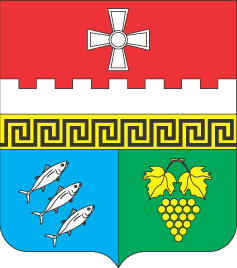 Внутригородское муниципальное образование  Балаклавский муниципальный округ (ВМО Балаклавский МО) Паспорт муниципальной программы3Общая характеристика состояния сферы реализации муниципальной программы, основные проблемы в указанной сфере и прогноз ее развития 6Приоритеты муниципальной политики в сфере реализации муниципальной программы, цели, задачи и описание конечных результатов муниципальной программы9Обоснование объёма финансовых ресурсов, необходимых для реализации муниципальной программы, основные мероприятия11Анализ рисков реализации муниципальной программы, меры по управлению этими рисками 14Финансовое обеспечение 15Оценка планируемой эффективности муниципальной программы16Система управления и контроль за ходом выполнения программы17Подпрограмма 1 «Профилактика терроризма и экстремизма, а также минимизация и (или) ликвидация последствий проявлений терроризма и экстремизма на территории внутригородского муниципального образования города Севастополя Балаклавского муниципального округа».19Подпрограмма 2 «Правопорядок внутригородского муниципального образования города Севастополя Балаклавский муниципальный округ».30Приложения41Ответственный исполнитель муниципальной программы Местная администрация внутригородского муниципального образования города Севастополя Балаклавского муниципального округаСоисполнитель муниципальной программыНе определенУчастники муниципальной программы  Местная администрация  внутригородского муниципального образования города Севастополя Балаклавского муниципального округаПодпрограммы муниципальной программы1. «Профилактика терроризма и экстремизма, а также минимизация и (или) ликвидация последствий проявлений терроризма и экстремизма на территории внутригородского муниципального образования города Севастополя Балаклавского муниципального округа».2. «Правопорядок внутригородского муниципального образования города Севастополя Балаклавский муниципальный округ».Цель муниципальной программыПовышение эффективности проводимых мероприятий по охране общественного порядка, противодействию экстремизму и терроризму, а также по формированию безопасной среды обитания на территории внутригородского муниципального образования города Севастополя Балаклавского муниципального округа.Задачи муниципальной программы - реализация мероприятий по профилактике терроризма и экстремизма среди граждан, проживающих на территории внутригородского муниципального образования города Севастополя Балаклавского муниципального округа;- реализация мероприятий по участию в минимизации и (или) ликвидации последствий проявлений терроризма и экстремизма на территории внутригородского муниципального образования города Севастополя Балаклавского муниципального округа;- организация мероприятий по гармонизации межэтнических и межнациональных отношений, профилактике проявления ксенофобии, укрепления толерантности среди населения на территории внутригородского муниципального образования города Севастополя Балаклавского муниципального округа.- создание условий для деятельности добровольных формирований населения по охране общественного порядка на территории внутригородского муниципального образования города Севастополя Балаклавского муниципального округа; - организация мероприятий по повышению уровня правовой грамотности и информированности населения Балаклавского муниципального округа;- оказание поддержки гражданам и их объединениям, участвующим в охране общественного порядка на территории внутригородского муниципального образования города Севастополя Балаклавского муниципального округа. Целевые индикаторы (показатели) муниципальной программы- число сотрудников органов местного самоуправления, учреждений социальной сферы, прошедших обучение по проблемам противодействия терроризму и экстремизму (человек);- количество подготовленных информационных статей по вопросам противодействия терроризму и экстремизму, размещенных в средствах массовой информации (единиц);- количество интерактивных мероприятий и, размещенных в средствах массовой информации, видеосюжетов антитеррористического характера (единиц).Сроки и этапы реализации муниципальной программы Программа реализуется в один этап Срок реализации 2018 – 2020 годыОбъем бюджетных ассигнований муниципальной программы за счет средств местного бюджета (с расшифровкой объемов бюджетных ассигнований по годам)Финансирование осуществляется за счёт средств бюджета внутригородского муниципального образования города Севастополя Балаклавский муниципальный округ. Объем бюджетных ассигнований муниципальной программы составляет 630 000.00 руб.,  в том числе по годам: 2018 г. – 250 000.00 руб.; 2019 г. – 190 000.00 руб.; 2020 г. – 190 000.00 руб.Ожидаемые результаты реализации муниципальной программы- повышение уровня доверия населения к органам исполнительной власти и местного самоуправления;- снижение уровня преступности;- снижение количества зарегистрированных преступлений, совершенных в общественных местах;- снижение количества преступлений, совершенных несовершеннолетними;- совершенствование форм и методов работы органов местного самоуправления по противодействию экстремизму и терроризму, проявлению ксенофобии, национальной и этнической дискриминации на территории Балаклавского муниципального округа города Севастополя;- распространение культуры согласия, интернационализма, национальной и религиозной терпимости;- препятствование созданию и деятельности националистических экстремистских организаций;- формирование нетерпимости ко всем фактам террористических и экстремистских проявлений;- создание позитивных установок к представителям иных этнических и конфессиональных сообществ;- гармонизация межнациональных отношений, повышение уровня этно-социальной устойчивости;- формирование единого информационного пространства для пропаганды противодействия идеологии экстремизма и терроризма в Балаклавском муниципальном округе города Севастополя;- обеспечение активного участия граждан в охране общественного порядка на территории внутригородского муниципального образования города Севастополя Балаклавский муниципальный округ;- повышение уровня профилактической работы среди населения по обеспечению правопорядка на территории внутригородского муниципального образования города Севастополя Балаклавского муниципального округа.Ответственный исполнитель муниципальной Подпрограммы 1 Местная администрация  внутригородского муниципального образования города Севастополя Балаклавского муниципального округа2. Соисполнитель муниципальной Подпрограммы 1Местная администрация  внутригородского муниципального образования города Севастополя Балаклавского муниципального округа3. Участники муниципальной Подпрограммы 1  Местная администрация  внутригородского муниципального образования города Севастополя Балаклавского муниципального округа4. Цель муниципальной Подпрограммы 1Участие в профилактике терроризма и экстремизма, а также в минимизации и ликвидации последствий  проявления терроризма и экстремизма на территории города Севастополя в границах Балаклавского муниципального округа.5. Задачи муниципальной Подпрограммы 1     - реализация мероприятий по профилактике терроризма и экстремизма среди граждан, проживающих на территории внутригородского муниципального образования города Севастополя Балаклавского муниципального округа;- реализация мероприятий по участию в  минимизации и ликвидации последствий проявлений терроризма и экстремизма на территории внутригородского муниципального образования города Севастополя Балаклавского муниципального округа;- организация мероприятий по гармонизации межэтнических и межнациональных отношений, профилактике проявления ксенофобии, укрепления толерантности среди населения на территории внутригородского муниципального образования города Севастополя Балаклавского муниципального округа.6. Сроки и этапы реализации муниципальной Подпрограммы 1 Подпрограмма 1 реализуется в один этап Срок реализации 2018 – 2020 годы7. Объем бюджетных ассигнований муниципальной Подпрограммы 1 за счет средств местного бюджета (с расшифровкой объемов бюджетных ассигнований по годам)Финансирование осуществляется за счёт средств бюджета внутригородского муниципального образования города Севастополя Балаклавского муниципального округа. Объем бюджетных ассигнований муниципальной Подпрограммы 1 составляет 330 000.00 руб., в том числе по годам:2018 год –  130 000.00 руб.2019 год –  100 000,00 руб.2020 год –  100 000,00 руб.8. Ожидаемые результаты реализации муниципальной Подпрограммы 1Обеспечение готовности внутригородского муниципального образования города Севастополя Балаклавского муниципального округа к противодействию терроризму и экстремизму на его территории. Повышение уровня подготовки населения к защите и действиям в условиях угроз и проявлений террористической и экстремистской направленности.Укрепление толерантности, дружных межэтнических и межнациональных отношений  среди населения внутригородского муниципального образования города Севастополя Балаклавского муниципального округа.1. Ответственный исполнитель муниципальной Подпрограммы 2 Местная администрация внутригородского муниципального образования города Севастополя Балаклавского муниципального округа.2. Соисполнитель муниципальной Подпрограммы 2Не определен3. Участники муниципальной Подпрограммы 2  Местная администрация  внутригородского муниципального образования города Севастополя Балаклавского муниципального округа.4. Цель муниципальной Подпрограммы 2Повышение эффективности организации охраны общественного порядка на территории внутригородского муниципального образования города Севастополя Балаклавского муниципального округа5. Задачи муниципальной Подпрограммы 2     1. Создание условий для деятельности добровольных формирований населения по охране общественного порядка на территории внутригородского муниципального образования города Севастополя Балаклавского муниципального округа. 2. Организация мероприятий по повышению уровня правовой грамотности и информированности  населения Балаклавского муниципального округа.3. Поддержка граждан и их объединений, участвующих в охране общественного порядка на территории внутригородского муниципального образования города Севастополя Балаклавского муниципального округа. 6. Сроки и этапы реализации муниципальной Подпрограммы 2 Подпрограмма 2 реализуется в один этап Срок реализации 2018 – 2020 годы7. Объем бюджетных ассигнований муниципальной Подпрограммы 2 за счет средств местного бюджета (с расшифровкой объемов бюджетных ассигнований по годам)Финансирование осуществляется за счёт средств бюджета внутригородского муниципального образования города Севастополя Балаклавский муниципальный округ. Объем бюджетных ассигнований муниципальной Подпрограммы 2 составляет  300 000.00 руб.,  в том числе по годам: 2018 г. – 120000.00 руб.; 2019 г. – 90 000.00 руб.; 2020 г. – 90 000.00 руб.8. Ожидаемые результаты реализации муниципальной Подпрограммы 2Обеспечение активного участия граждан в охране общественного порядка на территории внутригородского муниципального образования города Севастополя Балаклавский муниципальный округ. Повышение уровня профилактической работы среди населения по обеспечению правопорядка на территории внутригородского муниципального образования города Севастополя Балаклавского муниципального округа. №  п/пНаименование мероприятийСрок исполненияГлавный распорядитель/главный исполнительНеобходимый объём финансирования(тыс.руб.)12345Муниципальная Программа «Обеспечение общественной безопасности на территории внутригородского муниципального образования города Севастополя Балаклавского муниципального округа» на 2018-2020 годыМуниципальная Программа «Обеспечение общественной безопасности на территории внутригородского муниципального образования города Севастополя Балаклавского муниципального округа» на 2018-2020 годыМуниципальная Программа «Обеспечение общественной безопасности на территории внутригородского муниципального образования города Севастополя Балаклавского муниципального округа» на 2018-2020 годыМуниципальная Программа «Обеспечение общественной безопасности на территории внутригородского муниципального образования города Севастополя Балаклавского муниципального округа» на 2018-2020 годыМуниципальная Программа «Обеспечение общественной безопасности на территории внутригородского муниципального образования города Севастополя Балаклавского муниципального округа» на 2018-2020 годыПодпрограмма 1: «Профилактика терроризма и экстремизма, минимизация и ликвидация последствий  проявления терроризма и экстремизма на территории внутригородского муниципального образования города Севастополя Балаклавского муниципального округа на 2018-2020 годы».Подпрограмма 1: «Профилактика терроризма и экстремизма, минимизация и ликвидация последствий  проявления терроризма и экстремизма на территории внутригородского муниципального образования города Севастополя Балаклавского муниципального округа на 2018-2020 годы».Подпрограмма 1: «Профилактика терроризма и экстремизма, минимизация и ликвидация последствий  проявления терроризма и экстремизма на территории внутригородского муниципального образования города Севастополя Балаклавского муниципального округа на 2018-2020 годы».Подпрограмма 1: «Профилактика терроризма и экстремизма, минимизация и ликвидация последствий  проявления терроризма и экстремизма на территории внутригородского муниципального образования города Севастополя Балаклавского муниципального округа на 2018-2020 годы».Подпрограмма 1: «Профилактика терроризма и экстремизма, минимизация и ликвидация последствий  проявления терроризма и экстремизма на территории внутригородского муниципального образования города Севастополя Балаклавского муниципального округа на 2018-2020 годы».1.1Мероприятия антитеррористической безопасности муниципального звена городской территориальной подсистемы гражданской защиты ВМО Балаклавский МО:1.1.1Приобретение и распространение полиграфической продукции по профилактике терроризма и экстремизмаВыявление и координация ликвидации последствий нанесения экстремистской и фашистской символики на территории Балаклавский МОРазмещение на электронных табло «Бегущая строка» для размещения информации об угрозе и совершении террористических актовРазмещение в СМИ публикаций, направленных на профилактику терроризма и экстремизма в Севастополе в формах и порядке, установленных законодательством города Севастополя.Проведение интерактивных спектаклей для школьников антитеррористической направленности.2018-2020 г.Местная администрация ВМО Балаклавского МО240.001.2Профилактика межнациональных (межэтнических) конфликтов, терроризма и экстремизма на территории внутригородского муниципального образования города Севастополя Балаклавский муниципальный округ:1.2.1Укрепление межнационального и межконфессионального согласия, поддержки и развития языков и культуры Российской Федерации, проживающих на территории внутригородского муниципального образования города Севастополя Балаклавский муниципальный округ, реализации прав национальных меньшинств, обеспечения социальной и культурной адаптации мигрантов.2018-2020 г.Местная администрация ВМО Балаклавского МО90.00Итого по Подпрограмме 1:330.00Подпрограмма 2: «Правопорядок внутригородского муниципального образования города Севастополя Балаклавский муниципальный округ на 2018-2020 годы».Подпрограмма 2: «Правопорядок внутригородского муниципального образования города Севастополя Балаклавский муниципальный округ на 2018-2020 годы».Подпрограмма 2: «Правопорядок внутригородского муниципального образования города Севастополя Балаклавский муниципальный округ на 2018-2020 годы».Подпрограмма 2: «Правопорядок внутригородского муниципального образования города Севастополя Балаклавский муниципальный округ на 2018-2020 годы».Подпрограмма 2: «Правопорядок внутригородского муниципального образования города Севастополя Балаклавский муниципальный округ на 2018-2020 годы».2.1Мероприятия по охране правопорядка внутригородского муниципального образования города Севастополя Балаклавский муниципальный округ:2.1.1Создание условий для деятельности добровольных формирований населения по охране общественного порядка на территории внутригородского муниципального образования города Севастополя Балаклавский муниципальный округ, участие в:-  обеспечении атрибутикой на форме одежды и удостоверениями народного дружинника;- обеспечении установленной законом формой одежды;- обеспечении помещениями для работы штаба народной дружины.2018-2020 г.Местная администрация ВМО Балаклавского МОБез дополнительного финансирования2.1.2Организация мероприятий по повышению уровня правовой грамотности и информированности  населения Балаклавского муниципального округа.Тиражирование методических материалов по предупреждению антиобщественных проявлений для распространения среди граждан, в том числе молодежи.2018-2020 г.Местная администрация ВМО Балаклавского МО10.002.1.3Поддержка граждан и их объединений, участвующих в охране общественного порядка на территории внутригородского муниципального образования города Севастополя Балаклавский муниципальный округ.Проведение мероприятий, направленных на  поддержку деятельности народных дружинников: премирование, награждение грамотой, благодарностью Главы ВМО.2018-2020 г.Местная администрация ВМО Балаклавского МО30.002.1.4Оказание услуг по организации и проведению информационно – профилактических мероприятий с детьми младшего школьного возраста на территории внутригородского муниципального образования города Севастополя Балаклавского муниципального округа2018-2020 г.Местная администрация ВМО Балаклавского МО230.002.1.5Оборудование информационных стендов на территории  Балаклавского МО.  Изготовление стендов агитации по теме предупреждения правонарушений.2018-2020 г.Местная администрация ВМО Балаклавского МО30.00Итого по Подпрограмме 2:300.00Всего по Программе:630.00Наименование основных мероприятий Статус Ответственный  исполнитель,   соисполнители,  участники  	Источники финансирования (наименование источников  	финансирования) Оценка расходов по годам реализации муниципальной программы (тыс. рублей)Оценка расходов по годам реализации муниципальной программы (тыс. рублей)Оценка расходов по годам реализации муниципальной программы (тыс. рублей)Наименование основных мероприятий Статус Ответственный  исполнитель,   соисполнители,  участники  	Источники финансирования (наименование источников  	финансирования) 2018г2019г 2020г 1234567Муниципальная Программа «Обеспечение общественной безопасности на территории внутригородского муниципального образования города Севастополя Балаклавского муниципального округа» на 2018-2020 годыМуниципальная Программа «Обеспечение общественной безопасности на территории внутригородского муниципального образования города Севастополя Балаклавского муниципального округа» на 2018-2020 годыМуниципальная Программа «Обеспечение общественной безопасности на территории внутригородского муниципального образования города Севастополя Балаклавского муниципального округа» на 2018-2020 годыМуниципальная Программа «Обеспечение общественной безопасности на территории внутригородского муниципального образования города Севастополя Балаклавского муниципального округа» на 2018-2020 годыМуниципальная Программа «Обеспечение общественной безопасности на территории внутригородского муниципального образования города Севастополя Балаклавского муниципального округа» на 2018-2020 годыМуниципальная Программа «Обеспечение общественной безопасности на территории внутригородского муниципального образования города Севастополя Балаклавского муниципального округа» на 2018-2020 годыМуниципальная Программа «Обеспечение общественной безопасности на территории внутригородского муниципального образования города Севастополя Балаклавского муниципального округа» на 2018-2020 годыПодпрограмма 1: «Профилактика терроризма и экстремизма, минимизация и ликвидация последствий  проявления терроризма и экстремизма на территории внутригородского муниципального образования города Севастополя Балаклавского муниципального округа на 2018-2020 годы».Подпрограмма 1: «Профилактика терроризма и экстремизма, минимизация и ликвидация последствий  проявления терроризма и экстремизма на территории внутригородского муниципального образования города Севастополя Балаклавского муниципального округа на 2018-2020 годы».Подпрограмма 1: «Профилактика терроризма и экстремизма, минимизация и ликвидация последствий  проявления терроризма и экстремизма на территории внутригородского муниципального образования города Севастополя Балаклавского муниципального округа на 2018-2020 годы».Подпрограмма 1: «Профилактика терроризма и экстремизма, минимизация и ликвидация последствий  проявления терроризма и экстремизма на территории внутригородского муниципального образования города Севастополя Балаклавского муниципального округа на 2018-2020 годы».Подпрограмма 1: «Профилактика терроризма и экстремизма, минимизация и ликвидация последствий  проявления терроризма и экстремизма на территории внутригородского муниципального образования города Севастополя Балаклавского муниципального округа на 2018-2020 годы».Подпрограмма 1: «Профилактика терроризма и экстремизма, минимизация и ликвидация последствий  проявления терроризма и экстремизма на территории внутригородского муниципального образования города Севастополя Балаклавского муниципального округа на 2018-2020 годы».Подпрограмма 1: «Профилактика терроризма и экстремизма, минимизация и ликвидация последствий  проявления терроризма и экстремизма на территории внутригородского муниципального образования города Севастополя Балаклавского муниципального округа на 2018-2020 годы».Приобретение и распространение полиграфической продукции по профилактике терроризма и экстремизмаВыявление и координация ликвидации последствий нанесения экстремистской и фашистской символики на территории Балаклавского МОРазмещение на электронных табло «Бегущая строка» для размещения информации об угрозе и совершении террористических актовРазмещение в СМИ публикаций, направленных на профилактику терроризма и экстремизма в Севастополе в формах и порядке, установленных законодательством города Севастополя.Проведение интерактивных спектаклей для школьников антитеррористической направленности.Местная администрация ВМО Балаклавского МОвсего местный бюджет, в том числе:       Приобретение и распространение полиграфической продукции по профилактике терроризма и экстремизмаВыявление и координация ликвидации последствий нанесения экстремистской и фашистской символики на территории Балаклавского МОРазмещение на электронных табло «Бегущая строка» для размещения информации об угрозе и совершении террористических актовРазмещение в СМИ публикаций, направленных на профилактику терроризма и экстремизма в Севастополе в формах и порядке, установленных законодательством города Севастополя.Проведение интерактивных спектаклей для школьников антитеррористической направленности.Местная администрация ВМО Балаклавского МОсредства местного бюджета                 100.0070.0070.00Укрепление межнационального и межконфессионального согласия, поддержки и развития языков и культуры Российской Федерации, проживающих на территории внутригородского муниципального образования города Севастополя Балаклавский муниципальный округ, реализации прав национальных меньшинств, обеспечения социальной и культурной адаптации мигрантов.Местная администрация ВМО Балаклавского МОвсего местный бюджет, в том числе:       Укрепление межнационального и межконфессионального согласия, поддержки и развития языков и культуры Российской Федерации, проживающих на территории внутригородского муниципального образования города Севастополя Балаклавский муниципальный округ, реализации прав национальных меньшинств, обеспечения социальной и культурной адаптации мигрантов.Местная администрация ВМО Балаклавского МОсредства местного бюджета                 30.0030.0030.00Итого по Подпрограмме 1:130.00100.00100.00Подпрограмма 2: «Правопорядок внутригородского муниципального образования города Севастополя Балаклавский муниципальный округ на 2018-2020 годы».Подпрограмма 2: «Правопорядок внутригородского муниципального образования города Севастополя Балаклавский муниципальный округ на 2018-2020 годы».Подпрограмма 2: «Правопорядок внутригородского муниципального образования города Севастополя Балаклавский муниципальный округ на 2018-2020 годы».Подпрограмма 2: «Правопорядок внутригородского муниципального образования города Севастополя Балаклавский муниципальный округ на 2018-2020 годы».Подпрограмма 2: «Правопорядок внутригородского муниципального образования города Севастополя Балаклавский муниципальный округ на 2018-2020 годы».Подпрограмма 2: «Правопорядок внутригородского муниципального образования города Севастополя Балаклавский муниципальный округ на 2018-2020 годы».Подпрограмма 2: «Правопорядок внутригородского муниципального образования города Севастополя Балаклавский муниципальный округ на 2018-2020 годы».Организация мероприятий по повышению уровня правовой грамотности и информированности  населения Балаклавского муниципального округа.Тиражирование методических материалов по предупреждению антиобщественных проявлений для распространения среди граждан, в том числе молодежи.Местная администрация ВМО Балаклавского МОвсего местный бюджет, в том числе:       Организация мероприятий по повышению уровня правовой грамотности и информированности  населения Балаклавского муниципального округа.Тиражирование методических материалов по предупреждению антиобщественных проявлений для распространения среди граждан, в том числе молодежи.Местная администрация ВМО Балаклавского МОсредства местного бюджета                 5.005.00Поддержка граждан и их объединений, участвующих в охране общественного порядка на территории внутригородского муниципального образования города Севастополя Балаклавский муниципальный округ.Проведение мероприятий, направленных на  поддержку деятельности народных дружинников: премирование, награждение грамотой, благодарностью Главы ВМО.Местная администрация ВМО Балаклавского МОвсего местный бюджет, в том числе:       Поддержка граждан и их объединений, участвующих в охране общественного порядка на территории внутригородского муниципального образования города Севастополя Балаклавский муниципальный округ.Проведение мероприятий, направленных на  поддержку деятельности народных дружинников: премирование, награждение грамотой, благодарностью Главы ВМО.Местная администрация ВМО Балаклавского МОсредства местного бюджета                 30.00--Оказание услуг по организации и проведению информационно – профилактических мероприятий с детьми младшего школьного возраста на территории внутригородского муниципального образования города Севастополя Балаклавского муниципального округаМестная администрация ВМО Балаклавского МОвсего местный бюджет, в том числе:       Оказание услуг по организации и проведению информационно – профилактических мероприятий с детьми младшего школьного возраста на территории внутригородского муниципального образования города Севастополя Балаклавского муниципального округаМестная администрация ВМО Балаклавского МОсредства местного бюджета                 80.0075.0075.00Оборудование информационных стендов на территории  Балаклавского МО. Изготовление стендов, листовок агитации по теме предупреждения правонарушений.Местная администрация ВМО Балаклавского МОвсего местный бюджет, в том числе:       Оборудование информационных стендов на территории  Балаклавского МО. Изготовление стендов, листовок агитации по теме предупреждения правонарушений.Местная администрация ВМО Балаклавского МОсредства местного бюджета                 10.0010.0010.00Итого по Подпрограмме 2:120.0090.0090.00Всего по Программе:250.00190.00190.00СтатусНаименование муниципальной программы, подпрограммы муниципальной программыОтветственный исполнитель, соисполнители, участникиРасходы (тыс.руб.), годыРасходы (тыс.руб.), годыРасходы (тыс.руб.), годыСтатусНаименование муниципальной программы, подпрограммы муниципальной программыОтветственный исполнитель, соисполнители, участникиУтверждённый план на годПлан с учётом измененийКассовое исполнениеМуниципальная Программа«Обеспечение общественной безопасности на территории внутригородского муниципального образования города Севастополя Балаклавского муниципального округа» на 2018-2020 годыМестная администрация ВМО БМО250.00 – 2018 г.190.00 – 2019 г.190.00 – 2020 г.250.00 – 2018 г.190.00 – 2019 г.190.00 – 2020 г.Подпрограмма 1: «Профилактика терроризма и экстремизма, а также минимизация и (или) ликвидация последствий проявлений терроризма и экстремизма на территории внутригородского муниципального образования г. Севастополя Балаклавского муниципального округа».Местная администрация ВМО БМО130.00 – 2018 г.100.00 – 2019 г.100.00 – 2020 г.130.00 – 2018 г.100.00 – 2019 г.100.00 – 2020 г.Подпрограмма 2:«Правопорядок внутригородского муниципального образования г. Севастополя Балаклавский муниципальный округ».Местная администрация ВМО   БМО120.00 – 2018 г.90.00 – 2019 г.90.00 – 2020 г.120.00 – 2018 г.90.00 – 2019 г.90.00 – 2020 г.Наименование муниципальной программы, подпрограммы муниципальной программыГлавный распорядитель бюджетных средствИсточник финансирования (наименование источников финансирования)Утверждённый план на годПлан с учётом измененийКассовое исполнениеПримечаниеПримечаниеНаименование муниципальной программы, подпрограммы муниципальной программыГлавный распорядитель бюджетных средствИсточник финансирования (наименование источников финансирования)Утверждённый план на годПлан с учётом измененийКассовое исполнениеГод ввода в эксплуатациюЭкономический результат12345678«Обеспечение общественной безопасности на территории внутригородского муниципального образования города Севастополя Балаклавского муниципального округа» на 2018-2020 годыМестная администрация ВМО БМОсредства местного бюджета250.00 – 2018 г.190.00 – 2019 г.190.00 – 2020 г.250.00 – 2018 г.190.00 – 2019 г.190.00 – 2020 г.2020 «Профилактика терроризма и экстремизма, а также минимизация и (или) ликвидация последствий проявлений терроризма и экстремизма на территории внутригородского муниципального образования города Севастополя Балаклавского муниципального округа».Местная администрация ВМО БМОсредства местного бюджета130.00 – 2018 г.100.00 – 2019 г.100.00 – 2020 г.130.00 – 2018 г.100.00 – 2019 г.100.00 – 2020 г.2020Уменьшение вероятности террористических и экстремистских проявлений на территории округа.Обеспечение готовности муниципального образования к противодействию терроризму и экстремизму на его территории.Повышение уровня подготовки населения к защите и действиям в условиях угроз и проявлений террористической и экстремистской направленности.«Правопорядок внутригородского муниципального образования города Севастополя Балаклавский муниципальный округ».Местная администрация ВМО БМОсредства местного бюджета120.00 – 2018 г.90.00 – 2019 г.90.00 – 2020 г.120.00 – 2018 г.90.00 – 2019 г.90.00 – 2020 г.2020Повышение уровня профилактической работы среди населения по обеспечению правопорядка на территории внутригородского муниципального образования города Севастополя Балаклавский муниципальный округ.